BEST EQUIPPED SENECA AVAILABLE • WITH FRESHLY OVERHAULED ENGINES AND PROPELLERS • ADS-B IN/OUT • ASPEN PFD • YOU HAVE TO SEE IT!STATUS TOTAL TIME, AIRFRAME: 1,850 HOURSENGINES: 28 HOURS SINCE MAJOR OVERHAULPROPELLERS: 28 HOURS SINCE MAJOR OVERHAULANNUAL: APRIL 2019 BY PREMIER AIRCRAFT SERVICENO KNOWN DAMAGE HISTORYEXTERIOR/INTERIOREXTERIOR TRIM: TAN AND GREENINTERIOR: LIGHT TAN LEATHEREXECUTIVE WRITING TABLEAVIONICSGARMIN 530 WAAS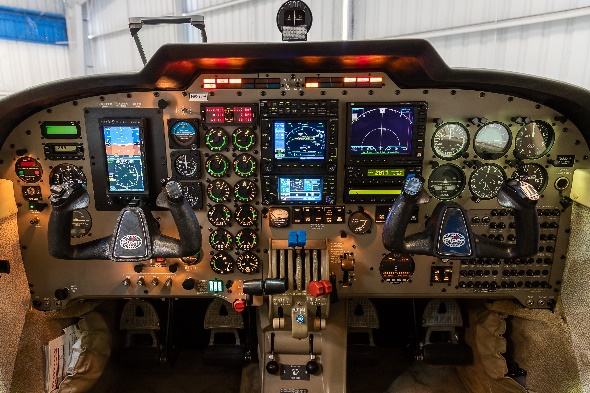 GARMIN 430 WAASGARMIN GMA 340 AUDIO PANELGARMIN GTX345 TRANSPONDER – ADS-B IN AND OUTAPOLLO MX20 MFD WITH CHARTVIEW AND TERRAIN RDR 2000 VERTICAL PROFILE RADAR WITH MX20 MFD DISPLAYSATELLITE DATALINK WEATHERPILOT STANDBY ELECTRIC ATTITUDE INDICATORPILOT BACKUP AIRSPEED INDICATORPILOT BACKUP ALTIMETERPILOT BACKUP TURN COORDINATORASPEN EVOLUTION PFDWX500 STORMSCOPE – DISPLAYS ON 530/430/MX20497 SKYWATCH TRAFFIC SYSTEM – DISPLAYS ON 530/430/MX20EDM 760 ENGINE MONITOR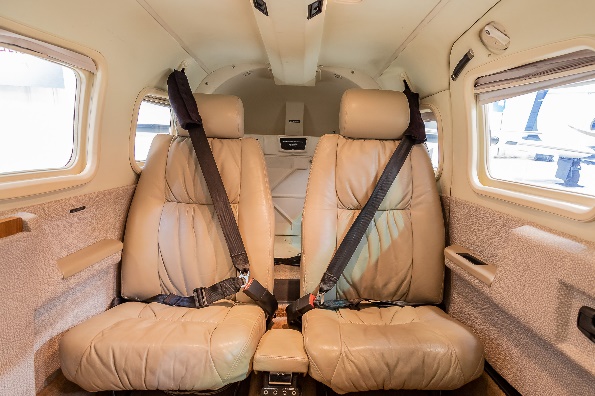 BOSE HEADSET CONNECTORSAUTOPILOTS-TEC 55X AUTOPILOT WITH ST-360 ALT PRESELECTOR WITH YAW DAMPNERADDITIONAL EQUIPMENTFULL DEICING SYSTEMFACTORY AIR CONDITIONINGFULL COPILOT INSTRUMENTSPROPELLER SYNCHROPHASERFACTORY 6 PLACE OXYGEN SYSTEM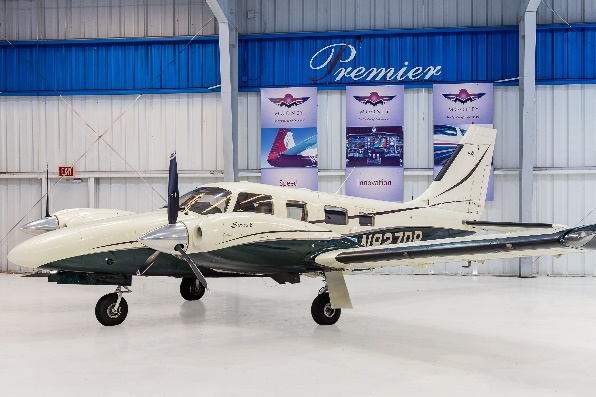 